SW No.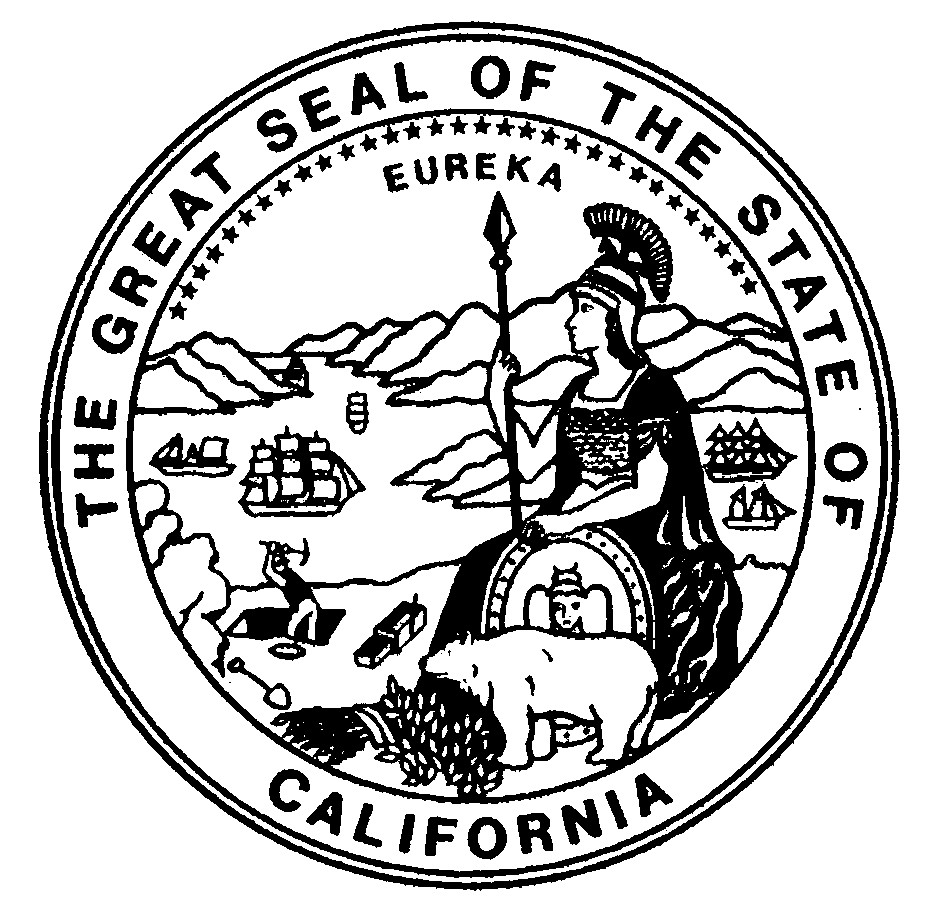 STATE OF CALIFORNIACOUNTY OF SHASTASEALING ORDER	Based upon a review of the search warrant affidavit, this court finds that there exists an overriding interest that overcomes the right of public access to the record; the overriding interest supports sealing the record; a substantial probability exists that the overriding interest will be prejudiced if the record is not sealed; the proposed sealing is narrowly tailored; and no less restrictive means exist to achieve the overriding interest.	Therefore, it is ordered that the following be sealed and not be made a part of the public record until further order of this court or any competent court:	Based upon a review of the search warrant affidavit, this court finds that there exists an overriding interest that overcomes the right of public access to the record; the overriding interest supports sealing the record; a substantial probability exists that the overriding interest will be prejudiced if the record is not sealed; the proposed sealing is narrowly tailored; and no less restrictive means exist to achieve the overriding interest.	Therefore, it is ordered that the following be sealed and not be made a part of the public record until further order of this court or any competent court: